		Goondiwindi State High School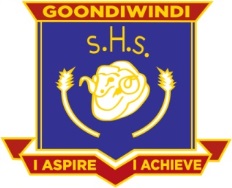 	2024 Materials ListEssential Materials for ALL students for ALL subjectsIndividual exercise books for each subject (as shown below).     Please cover books in plastic and name all items(NOTE: Binders & 5-Subject Exercise Books are NOT used in Year 7, 8 and Year 9)Pencil case with: Biros/Pens (red and black), HB pencils, ruler, eraser, 4x highlighters, glue stick, scissors, miscellaneous coloured pencils/textas, whiteboard markers x 2. This will need to be restocked during the year.16GB USB Headphones (with microphone) highly recommendedScientific Calculator (the Sharp EL-531 is available at the school office)Writing BooksSpecial RequirementsCore SubjectsEnglish1 x 96 page A4 Exercise Book1 x 96 page A4 Exercise Book (literacy)1 x Display FolderUSB (as above), pack of 4 highlighters, black/blue pensMathematics1 x 192 page A4 Exercise Book1 x Pearson Mathematics 7 Homework Program, 2nd edition1 x 1cm Quad book (T3 & T4)1 x A4 Display Folder (or Document Wallet for handouts)1 clear plastic ruler, 1 compass and 1 protractor (360°) or a drawing setCalculatorScience1 x 192 page A4 Exercise Book1 rulerCalculator History, Geography & Civics2 x 128 page A4 Exercise Books1 x Display FolderColoured pencilsHPE1 x 128 page A4 Exercise Book1 x A4 Display FolderGSHS hat, water bottleLOTE1 x 96 page A4 Exercise BookUSB and headphones (as above)BusinessNilNilDigital TechnologiesNilNilSpecialist SubjectsSpecialist SubjectsArtNil2 2B pencils, 1 eraser, 1 black mapping pen, 1 glue stick, scissors, coloured pencilsDramaNilMusic1 x 64 page A4 Exercise Book1 x Document Wallet